اعلام امریه آموزش و پرورشنویسنده : آرام آزاد - ساعت ۱۱:۳۸ ‎ق.ظ روز یکشنبه ٩ بهمن ۱۳٩٠ دوستان طالب امریه. سریعا به نشریه بازار کار مراجعه کنن چون آموزش پرورش آگهی امریه داده !زود اقدام کنید/ موفق باشید.شرایط ایمیلنویسنده : آرام آزاد - ساعت ٥:۱۳ ‎ب.ظ روز چهارشنبه ۱۱ آبان ۱۳٩٠ دوستان عزیز:1)بدلیل حجم زیاد ایمیلها لطفا بصورت کوتاه ایمیل بزنید و مفید و مختصر سوالاتونو بپرسید2) لطفا قبل مطالعه کامل سایت ایمیل نزنید چون اگه مطالبتون موجود باشه جواب نمی گیرید.از کجا باید شروع کرد( روال اداری کار)نویسنده : آرام آزاد - ساعت ٤:٥٧ ‎ب.ظ روز چهارشنبه ۱۱ آبان ۱۳٩٠ 1) چک کنید شرایط 5 گانه رو دارید یا نه . اگه ندارید به لیست سازمانایی که شرایط نمیخوان تو سایت مراجعه کنیدتبصره) بعضی سازمانا بدلیل اینکه ممکنه سهمیه زیاد بیارن(که البته کم پیش میاد شرایط رو نمی خوان)تبصره2) اگه آشنا گیر بیارید هیچ کجا ازتون شرایط نمی خواد(وضع مملکتو ببین)2) لیست سازمانهای امریه گیر رو یادداشت کنید. یادتون باشه شما با اصلی ترین سازمان طرف هستید مثلا برای ثبت اسناد با سازمان ثبت اسناد کل کشور طرف اداری هستید و بعد با سازمان ثبت اسناد استان البته شهرستانیای عزیز باید به سازمان استان رجوع کنند3) بطور حضوری یا تلفنی ( ترجیحا حضوری) به سازمانها مراجعه کنید  ( اگه تهران هستید به سازمان مادر و اگه شهرستانید به سازمان موجود در استان) و بپرسید برای چه ماهی سهمیه امریه دارن ( از بخش کارگزینی یا نیروی انسانی)4) اگه هنوز دفترچه پست نکردید سعی کنید جوری پست کنید که واسه اون ماهی که سازمان ظرفیت خالی داره اعزامتون بیفته و اگه پست کردید دعا کنید واسه تاریخ اعزامتون ظرفیت باشه منتها اگه واسه تاریخ اعزام  ظرفیت نداشت 2 ماه تاریخ اعزام رو عقب بندازیدتذکر: هر وقت دفترچه رو پست کنید بین 2 تا 6 ماه دیگه اعزام می شید ولی تاریخ دقیقش هیچ وقت معلوم نمیشه البته معمولا میشه تاریخ رو 2 ماه عقب انداخت ولی 2 ماه جلو انداختنش سخته5) سریعا مدارکتون رو تحویل بدین و دعا کنید که پذیرفته بشین.مثال: فارغ التحصیل حقوق هستید و اهل شیراز : اول به قوه قضاییه استان فارس مراجعه می کنید و اگه ظرفیت داشت خودشون به قوه قضاییه کشور می فرستنداین مطلب را در ایمیل از من نپرسیدنویسنده : آرام آزاد - ساعت ٤:٥۳ ‎ب.ظ روز چهارشنبه ۱۱ آبان ۱۳٩٠ 1) آدرس و شماره تلفن نهادهابا تماس تلفنی به 118 متوجه مسئله می شید.دوران آموزشی امریه داراننویسنده : آرام آزاد - ساعت ٤:٤۳ ‎ب.ظ روز چهارشنبه ۱۱ آبان ۱۳٩٠ اگه امریتون پذیرفته بشه تو یکی از این ارگانها آموزشی می گذرونید:1) سرباز معلم + خاتم الانبیا: سپاه 2) مابقی ارگانها: ارتش : بیشترین نیرو: پادگان 01 نیرو زمینی تهرانپادگان نیرو هوایی شهید خضرایی تهران + پادگان هوایی اسلامشهرپادگان نیروی دریایی شهر انزلی  برای پاسخ به سوالات فقط ایمیل بزنیدنویسنده : آرام آزاد - ساعت ۳:۱٤ ‎ق.ظ روز جمعه ٢۸ امرداد ۱۳٩٠ دوستان عزیز برای پاسخ به سوالاتتون فقط ایمیل بزنید و داخل وبلاگ سوال نپرسید ممنونزکاه العلم نشره...نویسنده : آرام آزاد - ساعت ٢:۱٤ ‎ق.ظ روز جمعه ۱۳ خرداد ۱۳٩٠ هزینه بازدید: این وبلاگ را به مشمولین سربازی معرفی کنید مهمنویسنده : آرام آزاد - ساعت ۳:٥۸ ‎ق.ظ روز دوشنبه ٢۳ اسفند ۱۳۸٩ ١- در بحث امریه بعلت محدود بودن پذیرش اولویت با کسانی است که زودتر اقدام میکنندتوجه کنید که:نویسنده : آرام آزاد - ساعت ۳:٥٦ ‎ق.ظ روز دوشنبه ٢۳ اسفند ۱۳۸٩ سعی کنید از 2 تا نهاد همزمان واسه امریه اقدام نکنید چون ممکنه بعدا کارتون به مشکل اداری بخورهپاسخ به سوالات متداولنویسنده : آرام آزاد - ساعت ۳:٥٠ ‎ق.ظ روز دوشنبه ٢۳ اسفند ۱۳۸٩ ١- حداقل 2 الی ٣ ماه پیش از تاریخ اعزام برای امریه اقدام کنید٢- نباید غیبت داشته باشید٣- در برخی از سازمانا کسری خدمت پذیرفته نیست(بیش از 3 ماه) ولی بعضیا میپذیرن. ۴- انتخاب محلی خدمت با سازمان مربوطه است مگر اینکه از محل مورد نیاز خود نامه ای مبنی بر نیاز آنها به سازمان ارائه دهید و الا انتقال بعدی بسیار مشکل است۵- مدت امریه جزو سوابق استخدامی شما محسوب می شود۶- انصراف از امریه بعد از پذیرفته شدن آن امکان دارد٧- حقوق پرداختی به کارمند امریه حقوق سربازی است شاید کمی بیشتر٨- امریه شدن در یک سازمان تعهدی به استخدام آینده شما در آن ایجاد نمی کند ولی آنرا تسهیل می کند٩- اعتبار دانشگاه محل تحصیل از نظر آزاد یا سراسری بودن تفاوتی در پذیرش امریه ندارد١٠- ساعات کاری در محل امریه مثل ساعت کاری سایر کارمندان آن اداره استمدرک تحصیلی لازم برای امریهنویسنده : آرام آزاد - ساعت ۳:٤٧ ‎ق.ظ روز دوشنبه ٢۳ اسفند ۱۳۸٩ بستگی به نیاز سازمان از دیپلم تا دکتری قابل پذیرش استدر محیط زیست دیپلم هم میپذبرددر آموزش و پرورش فوق دیپلم و بالاتربرخی هم فوق لیسانس به بالا مثل سازمان بازرسی کل کشورهر مدرک تحصیلی باید به سازمان مرتبط با رشته خود رجوع کند مگر رشته های کامپیوتر و حسابداری که اکثر مراکز آنها را می پذیردشرایط پذیرش امریهنویسنده : آرام آزاد - ساعت ۳:٤٤ ‎ق.ظ روز دوشنبه ٢۳ اسفند ۱۳۸٩ تمامی سازمان ها شروط زیر را برای امریه می خواهند)داشتن ١ شرط کافیست(١- تاهل٢- معاف از رزم٣- تحت پوشش کمیته امداد یا بهزیستی۴- بستگان درجه یک خانواده ایثارگران (شهدا ، مفقودالاثر ، جانبازان و آزادگان) آموزش و پرورش - محیط زیست و جهاد دانشگاهی و بعضی سازمانای دیگه از این امر مستثنی هستند .تذکر مهم: تمام شرایط فوق صرفا در آیین نامه پذیرش امریه میاد ولی لزوما همه جا رعایت نمی شه با کمی چونه زدن و یا آشنا داشتن بدون این شرایط هم ممکنه بپذیرنتوجهنویسنده : آرام آزاد - ساعت ۳:٤٢ ‎ق.ظ روز دوشنبه ٢۳ اسفند ۱۳۸٩ سازمان های کل به دو صورت امریه می پذیرند:١- در زیر مجموعه خود سازمان کل که واقع در تهران است بطور مثال خود وزارتخانه ها٢- در زیرمجموعه های خود که اصولا ادارات کل استان ها می باشدمرجعنویسنده : آرام آزاد - ساعت ۳:٤٠ ‎ق.ظ روز دوشنبه ٢۳ اسفند ۱۳۸٩ مرجع رسیدگی به امریه در هر اداره بخش کارگزینی یا امور اداری می باشدبرخی از سازمان های امریه گیرنویسنده : آرام آزاد - ساعت ۳:۳۸ ‎ق.ظ روز دوشنبه ٢۳ اسفند ۱۳۸٩ ((امـریه))برخی ازاین سازمانها عبارتند از:  1- سازمان میراث فرهنگی وگردشگری            2- سازمان آتش نشانی و خدمات ایمنی تهران3- سازمان گسترش ونوسازی صنایع ایران         4- سازمان حفاظت محیط زیست5- بهزیستی                                           6- سازمان آموزش فنی وحرفه ای کشور7- سازمان بازرسی کل کشور                       8- سازمان هواپیمایی کشوری 9- سازمان مدیرت و برنامه ریزی کشور            10- سازمان انرژی اتمی11- سازمان ثبت اسناد واملاک کشور                12- وزارت جهاد کشاورزی 13- وزارت نیرو                                      1۴- وزارت صنایع ومعادن15- وزارت نفت                                        16- وزارت مسکن و شهرسازی 17- وزارت کار و امور اجتماعی                    18- وزارت اموزش وپرورش19- موسسه استاندارد وتحقیقات صنعتی         20- دانشگاه صنعتی شریف/دانشگاه تهران/جهاد21- بنیاد شهید انقلاب اسلامی                         22- بنیاد مسکن انقلاب اسلامی 23- شهرداری( بخش فرهنگی هنری)+فرمانداری       24) سازمان زندانها و اقدامات تامینی 25- گمرک ها                                                 26) سازمان نوسازی مدارس27) نهاد ریاست جمهوری 28) سازمان جنگلها و مراتع29) معاونت راهبردی ریاست جمهوری سازمان هایی که امریه می گیرندنویسنده : آرام آزاد - ساعت ۳:۳٢ ‎ق.ظ روز دوشنبه ٢۳ اسفند ۱۳۸٩ سازمان هایی کع امریه میگیرند:الف) تقریبا کلیه وزارتخانه هاب) شهرداری ها و آتش نشانیج) سازمان های دولتی زیر نظر وزارتخانه ها د) جهاد دانشگاهیه) محیط زیستمقدمهنویسنده : آرام آزاد - ساعت ٢:۱٤ ‎ق.ظ روز دوشنبه ٢۳ اسفند ۱۳۸٩ سلام دوستان. 18 ماه آزگار از بهترین دوران جوانی انسان حیفه که بیهوده بگذره و فقط تلف عمر باشه. بهترین راه اینه که واسه امریه سربازی اقدام کرد تا هم متناسب با رشته تحصیلی خدمت کنیم ، هم ترجیحا شهر خودمون باشیم و هم سابقه کار محسوب بشه.بنده نزدیک 6 ماه پیگیر کارای امریه بودم و الان میتونم ادعا کنم که به رویه اداریش آشنائیه کامل دارم لذا خواستم شما عزیزان رو هم در تجربیاتم سهیم کنم و هرچی مدرک و اطلاعات مهم هست در اختیارتون بذرام.اگر سوالی داشتید که تو وبلاگ نبود کافیه یه ایمیل بزنید sohrevardz@yahoo.comیا تو قسمت نظر بپرسید تا جواب بدمبا تشکررییس سازمان وظیفه عمومی شرایط استفاده مشمولان از امریه را اعلام کرد.
 سردار صدرالسادات درباره مراحل اعزام به خدمت سربازي گفت: پس از تحويل مدارک اعزام از سوي مشمول به يکي از دفاتر پليس + 10، حداکثر بعد از 20 روز، برگه اعزام به خدمت که تاريخ اعزام در آن مشخص شده از طريق پست به آدرس مشمول ارسال خواهد شد. 

وي افزود: مشمولان باید در صورت عدم دريافت برگه اعزام در دوره زماني ذکر شده، به اداره وظيفه عمومي محل سکونت خود مراجعه و برگه اعزام را دريافت کنند. 


وي با اشاره به اينکه، حداقل يک هفته قبل از تاريخ اعزام، برگه اي با عنوان "برگه اعلام محل مراجعه مشمولان" که کد مرکز آموزش در آن درجه شده از طريق پست به آدرس مشمول ارسال مي شود، افزود: مشمولان در صورت عدم دريافت اين برگه مي بايست در ساعت مقرر روز اعزام، به همراه برگه اعزام به معاونت وظيفه عمومي استان مربوطه مراجعه و برگه فوق را دريافت کنند. 


به گفته ریيس سازمان وظيفه عمومي ناجا، پس از تعيين کد مرکز آموزش و صدور برگه اعلام محل مراجعه مشمولان، امکان تمديد موعد اعزام و تغيير کد محل آموزش وجود ندارد، البته به جز در موارد خاص و معاذير قانوني. 


صدرالسادات درباره وضعيت مشمول، در صورت قبولي او در دانشگاه، پس از دريافت برگه اعزام، اظهار داشت: چنانچه مشمول پس از دريافت برگه اعزام و قبل از موعد اعزام، وضعيت جديدي برايش ايجاد شود، مثلا در دانشگاه قبول و يا واجد يکي از معافيت ها شود، باید مراتب را به وظيفه عمومي شهرستان محل سکونت خود اعلام کند. 


وي تأکيد کرد: عدم حضور مشمول در روز اعزام برابر ساعت، تاريخ و مکان تعيين شده، به منزله غيبت است و مشمول با سه ماه اضافه خدمت در اولين دوره يا دوره هاي بعدي اعزام به خدمت، اعزام خواهد شد. 


اين مقام انتظامي همچنين، تصريح کرد: تعيين يگان خدمتي سربازان پس از اتمام دوره آموزشي، به عهده نيروهاي مسلح است. بنابراين سربازان از مراجعه به مراکز وظيفه عمومي براي تعيين يگان خدمتي يا جابه‌جايي يگان، خوداري کنند. 


سردار صدرالسادات درباره مشمولان متقاضي خدمت در دستگاه هاي دولتي در قالب امريه، گفت: اينگونه مشمولان بايد حداقل 2 ماه قبل از موعد اعزام، درخواست خود را به سازمان يا نهاد مربوطه ارايه دهند و براي اطلاع از نتيجه کار، تنها به سازمان هاي درخواست کننده امريه، مراجعه کنند. 


وي همچنين يادآور شد: مشولاني که داراي سابقه خدمت قبلي هستند، براي ادامه خدمت، به يگان قبلي معرفي مي شوند و در صورت مشاهده هرگونه مغايرت، مراتب را به وظيفه عمومي شهرستان يا استان محل سکونت خود اعلام کنند. نظرات ( 2) 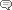 نظرات ( 4) نظرات ( 3) نظرات ( 0) نظرات ( 0) نظرات ( 4) نظرات ( 1) نظرات ( 1) نظرات ( 0) نظرات ( 0) نظرات ( 4) نظرات ( 2) نظرات ( 0) نظرات ( 0) نظرات ( 2) نظرات ( 3) 